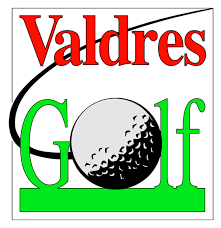 Årsmøtesak 6Årsregnskap 2020 med kontrollutvalgets beretningDet vises til egne vedlegg med:Revidert regnskap Kontrollutvalgets beretningStyrets merknader til beretningen Regnskapet viser et driftsmessig overskudd på kr 1.249.949.Kontrollutvalget har ingen merknader til regnskapet og anbefaler årsmøtet å godkjenne det.Utvalget har videre – i tråd med sitt mandat – foretatt forvaltningskontroll av styrets arbeid. Resultatet av det sistnevnte er en sterk kritikk rettet mot styret for å at det i flere tilfelle har gått ut over sine fullmakter. Styret er uenig i kritikken og ber om at dets tilsvar vedlegges protokollen.Styrets forslag til vedtak:Revidert årsregnskap for 2020 godkjennes. Kontrollutvalgets beretning tas til etterretning.Årsmøtet finner ikke tilstrekkelig grunnlag for å kritisere styret for å ha gått ut over sine fullmakter eller handlet i strid med klubbens interesser.